Title of ManuscriptUwe Mahn, Matthias BaumgartHochschule Mittweida, Technikumplatz 17, 09648 Mittweida  Kurzfassung mit maximal 10 Zeilen. Sie sollte in Deutsch und/oder Englisch erfolgen. Zwischen der englischen und deutschen Kurzfassung bitte eine Zeile (6 pt) frei lassenAbstract maximum 10 lines. Abstract german and/or english.1. Introduction General references for the filing of the manuscript: 2. Data files formatPlease send us your file as Microsoft-Word-File (docx).This Microsoft-Word-Template includes “ISCM-Formats” as automated “styles”, which can be selected by using the menu Format/ Styles and Formatting/ Options: Used Templates. This should be a help for your manuscript. Please consider that most formatting codes from other sources are removed or replaced when we process your article so there is no need for you to use excessive layout styling. Please do not use options such as justified layout, double columns or automatic paragraph numbering (especially for numbered references or pages).2.1. Order When you create your manuscript, please make sure it is in the following order:Title: 1. Line – center oriented / fat / upper-  case letters Authors: 3. Line - center oriented (first name, surname)Affiliation: 4. Line (institution name, complete postal adress)Abstract: 6. Line (maximum per 10 lines, german and/or english), line (0,5 pt) after text, Empty line 6pt between two abstractsMain text (incl. conclusions): 2nd line after abstract, 2 columns (space between columns 0,5 cm)Acknowledgements: 2nd line after main textReferences: after the 2nd line of the last textlinePublications: (books, article in magazines) for instance: [1] Patterns, M.: book/magazine (pattern), Vol. (year), No., pp3. Word limit/formatWord limit: complete paper including text + equations + tables + figures max. 4 Journal pages; (each following page costs 10 Euro) Paper size: Format A4, 2 columns, Page margins: 2 cm circulating, Font size: (Title 14 pt, Authors 12 pt, company 10 pt, Main text 9pt, caption 8 pt), Type: Open Sans, Line spacing: 1-line spacing, after headlines 1,5 Schriftart: Open Sans (Abstract kursiv) Line spacing: 1-line spacing, after headlines 1,5, Section/alignment: justified print, distance between sections 5 pt, Columns should finished on the same positionLine width:	 at least 0,3 ptQuality: Laser printsFigures/Graphics: black/white or colour – CMYK-profile, Min. resolution of 300 dpi - up to 600 dpi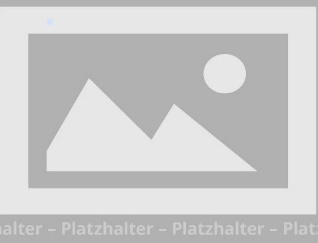 Fig. 1: Example for Image 4. Submission of paperAuthors are encouraged to submit their papers using email. Email Submissions: Include text and all figures into a single file (Word compatible or PDF). Do not break a large file into multiple files.) Please name the file as follows: First name.Name.paper.docx . Email the manuscript file as an attachment to bccm@hs-mittweida.deAcknowledgementsSpecial thanks to the German Research Foundation who supplied financial support for this conference, etc., if required, no need.References[1]	E. Weißmantel, T. Pfeifer, F. Richter, Thin Solid Films, 408 (2002), 1-5.[2]	V. Saupe, G. Thiem, Scientific Reports, Journal of the University of Applied Sciences Mittweida, Nr. 6 (2003), 16-20.[10]	Tip: To create a new page, please insert: Page break”